Техническое заданиеРабочая группа: Кадровый учет и расчет зарплаты.Согласовано: Пользовательская часть.Внести следующие изменения:Согласно типовым настройкам 1С ЗУП выбор отражения статей затрат возможен:в разрезе каждого сотрудника (настраивается в справочнике «Сотрудники»)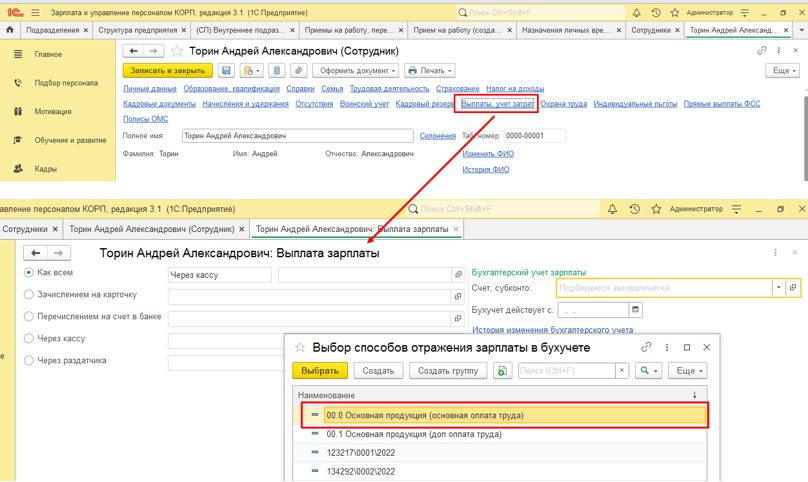 в разрезе видов начислений: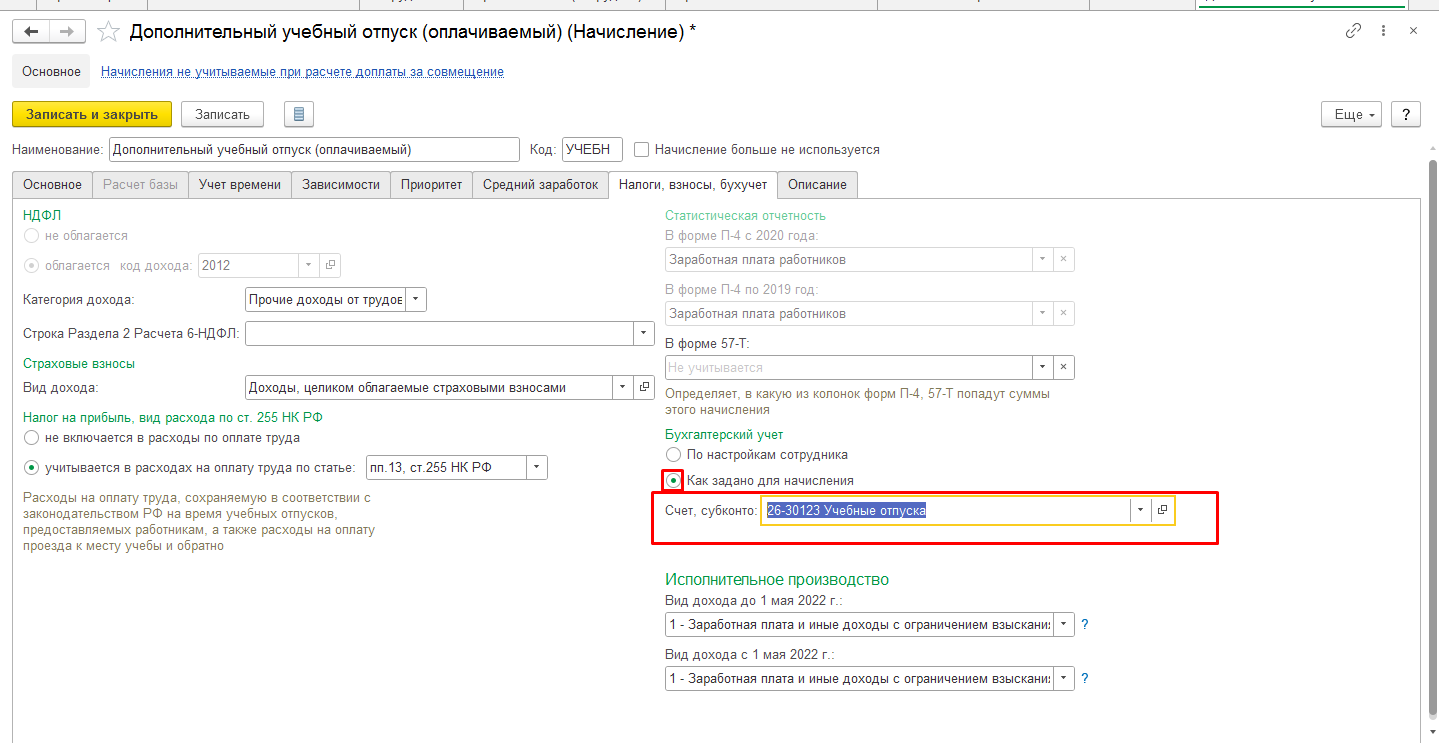 В зависимости от установленных пользователем настроек, начисления будут отражаться на указанные статьи затрат. Для отражения на статьях калькулирования затрат, отличных от установленных в настройках, предлагается создать новый алгоритм распределения. Для этого пользователю необходимо будет указать в справочнике «Начисления» те виды начислений, которые будут относится в дополнительной оплате труда. 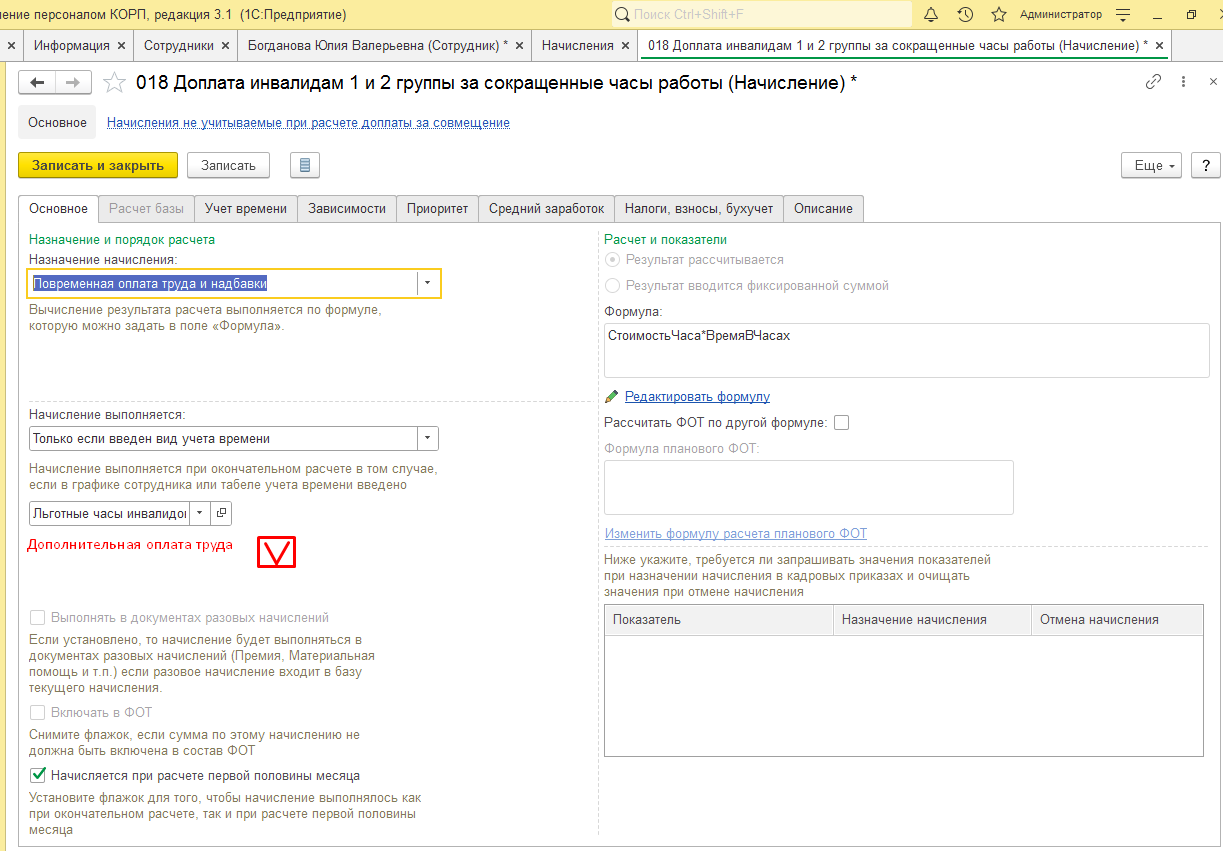 Согласно результатам проведенного обследования дополнительная статья расходов по оплате труда возможна для начислений, указанных в таблице 1.Таблица 1. Перечень видов оплат, по которым отражение затрат возможно, как дополнительная оплата трудаПеречень способов отражения затрат фиксируется в 1С ERP и синхронизируется с 1С ЗУП в автоматическом режиме.Согласно установленным первоначальным настройкам, а также настройкам, указанным в техническом задании ниже, затраты по начислениям сотрудникам, а также страховым взносам, будут распределяться в автоматическом режиме между основными и дополнительными при формировании документа «Отражение затрат в бухучете», «Резерв отпуска».Кроме того, реализация данной настройки позволит формировать отчеты по заработной плате в разрезе основных и дополнительных статей затрат.Техническая часть.Внести изменения в конфигурацию:Необходимо создать новый реквизит «Дополнительная оплата труда» (галка «Булево») в справочнике «Начисления», признак устанавливает пользователь в ручном режиме.Затраты по начислениям сотрудникам, а также страховым взносам, должны распределяться в автоматическом режиме между основными и дополнительными способами отражения затрат при формировании документа «Отражение затрат в бухучете», «Резерв отпуска».Доработка не должна срабатывать, если по виду начисления определен способ отражения затрат:Необходимо создать регистр «(СП) Соответствие способов отражение основной и дополнительной оплат», на базе которого будет осуществляться распределение и заполняться данные в документе «Отражение зарплаты в бухучете». Регистр не периодический, и не подчинен регистратору. Имеет 2 измерения: основной и дополнительный способы (тип справочник «Способы отражения затрат»)Право на регистр на изменение необходимо добавить к полным правам, право на чтение – в общую роль.Способы отражения зарплаты должны быть зафиксированы в ERP: основной и дополнительный.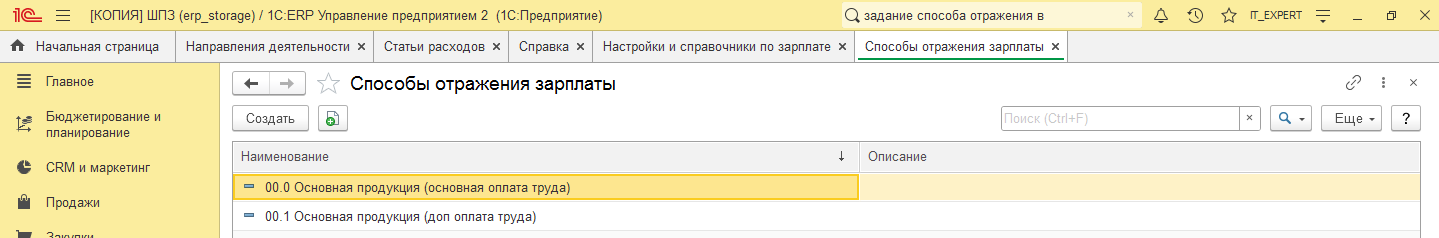 Например.Согласно настройкам: начисление «Оплата за нерабочие праздничные дни» - дополнительная оплата труда.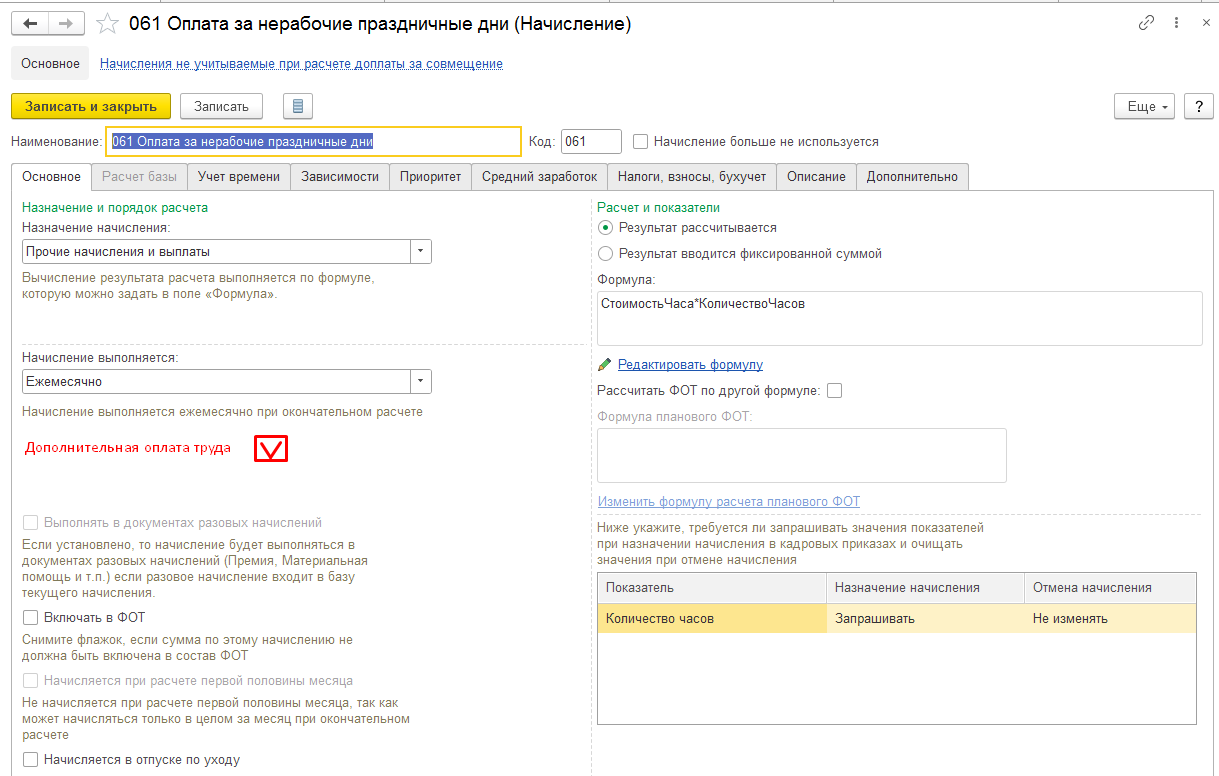 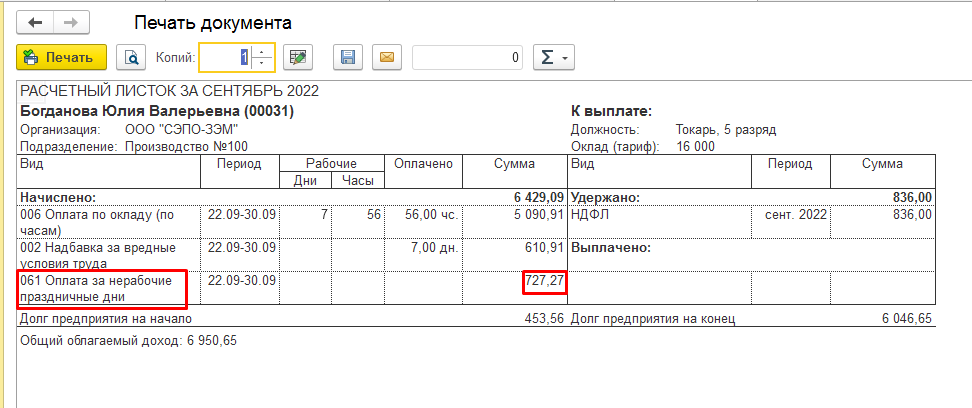 До доработки:вся сумма в документе «Отражение зарплаты в бухучете» фиксируется в способе отражения согласно настройкам сотрудника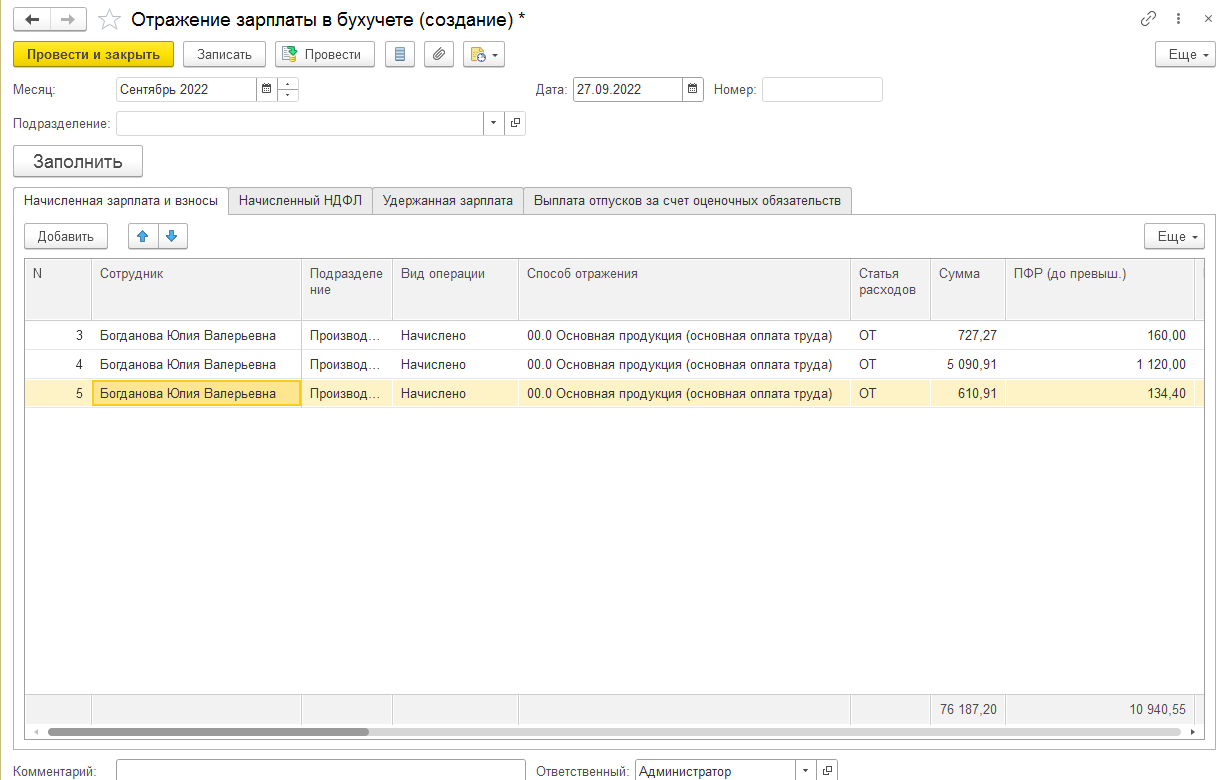 После доработки:сумма начислений по доплате инвалидам в документе «Отражение зарплаты в бухучете» будет фиксироваться в способе отражения как дополнительная («00.1 Основная продукция (доп оплата труда)»).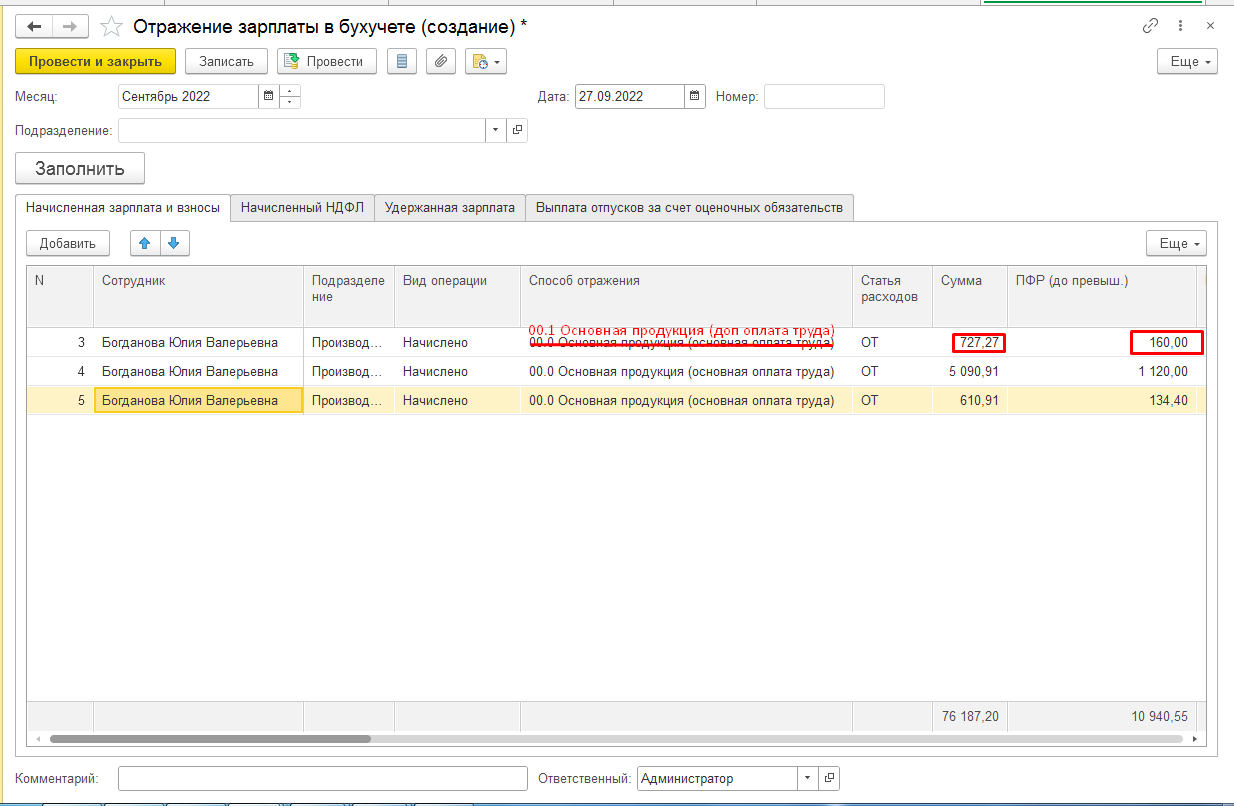 Проставление признака «Дополнительная оплата труда» подразумевает автоматическое отнесение данного начисления на дополнительную оплату труда в разрезе указанных у сотрудников способов отражения в бухгалтерском учете.Страховые взносы отражают пропорционально начислениям с учетом доработки.ЗАКАЗЧИК С ТЕХНИЧЕСКИМ ЗАДАНИЕМ ОЗНАКОМЛЕН, ЗАМЕЧАНИЙ НЕТ:ЗАКАЗЧИК:  ООО "СЭПО-ЗЭМ" ___________________________________             	      подпись	расшифровка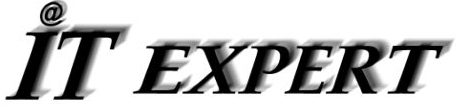 Информационные системы и консалтингИнформационные системы и консалтинг410005, г. Саратов, ул. Молочная, д. 5/13, оф. 12/2410005, г. Саратов, ул. Молочная, д. 5/13, оф. 12/2410005, г. Саратов, ул. Молочная, д. 5/13, оф. 12/2410005, г. Саратов, ул. Молочная, д. 5/13, оф. 12/2тел./факс 79-36-36  многоканальныйE-mail: okp@it-saratov.ru    тел./факс 79-36-36  многоканальныйE-mail: okp@it-saratov.ru    тел./факс 79-36-36  многоканальныйE-mail: okp@it-saratov.ru    тел./факс 79-36-36  многоканальныйE-mail: okp@it-saratov.ru    Дата заявки26.09.2022ПринялМалахова Л.В.ИсполнительООО "СЭПО-ЗЭМ"ООО "СЭПО-ЗЭМ"ООО "СЭПО-ЗЭМ"ООО "СЭПО-ЗЭМ"ООО "СЭПО-ЗЭМ"Краткое содержаниеДоработка по отражению на отдельных статьях расходов дополнительной оплаты трудаДоработка по отражению на отдельных статьях расходов дополнительной оплаты трудаДоработка по отражению на отдельных статьях расходов дополнительной оплаты трудаДоработка по отражению на отдельных статьях расходов дополнительной оплаты трудаДоработка по отражению на отдельных статьях расходов дополнительной оплаты трудаКонфигурация1С: Зарплата и управление персоналом КОРП 3.11С: Зарплата и управление персоналом КОРП 3.11С: Зарплата и управление персоналом КОРП 3.11С: Зарплата и управление персоналом КОРП 3.11С: Зарплата и управление персоналом КОРП 3.1Код ВОНаименование вида оплаты12Оплата подросткам за сокращенные часы работы61Оплата за нерабочие праздничные дни63Оплата донорам за сдачу крови18Доплата инвалидам 1 и 2 группы за сокращенные часы работы54Оплата учебных отпусков32Компенсация за не использованный отпуск при увольненииСпособ отраженияСпособ отраженияОсновной способДополнительный способ00. Основная продукция (основная оплата труда)00. Основная продукция (доп. оплата труда)и т.д. (согласно справочнику ERP)